Press releaseThe Global Entrepreneurship Summer School starts its application phase and is looking for top-notch higher education students from all over the world, who want to make an impact and work around the challenge: “Consumption”.The application for this year´s Global Entrepreneurship Summer School (GESS) in August and September is open until April 16th (1pm CEST). Within seven days students from all over the world are invited to develop innovative and entrepreneurial solutions concerning the topic "Consumption". GESS will take place in four cities around the globe: Munich, Shanghai, Mexico City, and Cape Town. Munich, Cape Town, Shanghai, Mexico City  The consumption of goods and services is familiar to everyone of us. It is something that we all do and yet our society hardly seems to reflect on its own practices and the consequences. As international trade steadily increases, consumption is one of the major drivers responsible for global resource use, environmental pressures and impacts on society.The United Nations stated, that if the worlds’ population should reach 9.6 billion in 2050, we would need almost the equivalent of three planets to support us with natural resources in order to sustain our current lifestyle. Thus, it is necessary to develop innovative solutions towards this problem and its consequences. That is why this years’ GESS topic is dedicated to the global challenges of consumption. During a seven-day period, GESS gives young future leaders the opportunity to have an impact on society. Students will learn to develop scalable business models focusing on the problem area of consumption and form ideas that have a long-lasting positive influence on our world. Students can apply until April 16th, 2018 (1pm CEST) via: http://globalsummerschool.org/Have a look at our teaser to get an impression of GESS: https://youtu.be/DrqeGCzxCp4 About the Global Entrepreneurship Summer School The Global Entrepreneurship Summer School (GESS) is a seven-day program of the Social Entrepreneurship Akademie organized in cooperation with six leading university-based entrepreneurship centers in Munich, Shanghai, Mexico City and Cape Town.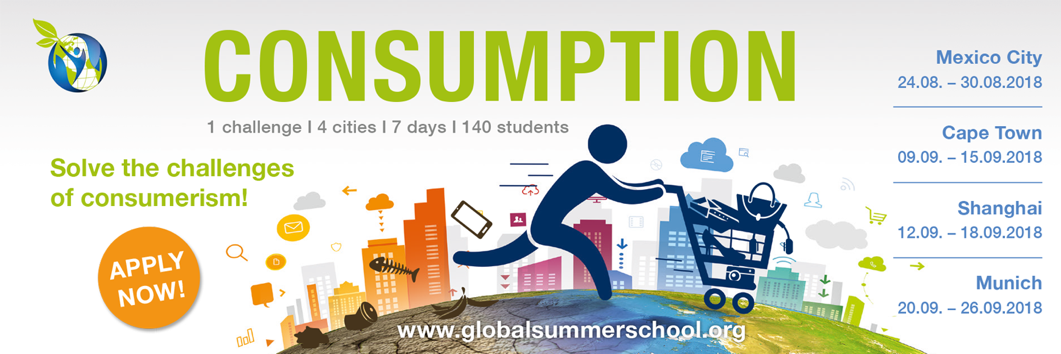 